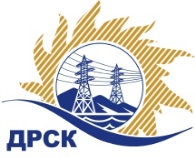 Акционерное Общество«Дальневосточная распределительная сетевая  компания»ПРОТОКОЛ № 439/УЭ -Рзаседания Закупочной комиссии по запросу предложений в электронной форме «Послегарантийное сервисное обслуживание АКБ в составе СОПТ», закупка № 892СПОСОБ И ПРЕДМЕТ ЗАКУПКИ: запрос предложений в электронной форме «Послегарантийное сервисное обслуживание АКБ в составе СОПТ», закупка № 892КОЛИЧЕСТВО ПОДАННЫХ ЗАЯВОК НА УЧАСТИЕ В ЗАКУПКЕ: 2 (две) заявки.ВОПРОСЫ, ВЫНОСИМЫЕ НА РАССМОТРЕНИЕ ЗАКУПОЧНОЙ КОМИССИИ: О рассмотрении результатов оценки заявок Участников.О признании заявок соответствующими условиям Документации о закупке.О проведении переторжки.РЕШИЛИ:По вопросу № 1Признать объем полученной информации достаточным для принятия решения.Принять к рассмотрению заявки следующих участников:По вопросу № 2Признать заявки соответствующими условиям Документации о закупке и принять их к дальнейшему рассмотрению.По вопросу № 3Провести переторжку;Предметом переторжки является цена заявки. Допустить к участию в переторжке заявки следующих Участников: Определить форму переторжки: очная;Шаг переторжки: 0,1% - 1 % от начальной (максимальной) цены договора без учета НДС; Назначить переторжку на   19.06.2019 г. в 15:00 час. (амурского времени);Место проведения переторжки: Единая электронная торговая площадка (АО «ЕЭТП»), по адресу в сети «Интернет»: https://rushydro.roseltorg.ru;Файлы с новой ценой (условиями заявки), подлежащие корректировке в соответствии с окончательными предложениями Участника, заявленными в ходе проведения переторжки, должны быть предоставлены посредством функционала ЭТП в течение 1 (одного) рабочего дня с момента завершения процедуры переторжки на ЭТП путем изменения (дополнения) состава заявки Участника.Исп. Коротаева Т.В.Тел. 397-205г. Благовещенск«18»  июня  2019№п/пНаименование, адрес и ИНН Участника и/или его идентификационный номерДата и время регистрации заявкиООО "ПРЕОРА" ИНН/КПП 7715647906/772601001 ОГРН 507774674420215.05.2019 12:22ООО "АККУ-ФЕРТРИБ" ИНН/КПП 7729786040/772901001 ОГРН 514774626481520.05.2019 14:41№п/пДата и время регистрации заявкиНаименование Участника закупки Цена заявки на участие в закупке, руб. без НДС115.05.2019 12:22ООО "ПРЕОРА" ИНН/КПП 7715647906/772601001 ОГРН 5077746744202490 000,00220.05.2019 14:41ООО "АККУ-ФЕРТРИБ" ИНН/КПП 7729786040/772901001 ОГРН 5147746264815500 000,00№Наименование Участника закупкиНаличие «желательных условий» в Протоколе разногласий по проекту Договора1ООО "ПРЕОРА" ИНН/КПП 7715647906/772601001 ОГРН 5077746744202нет разногласий2ООО "АККУ-ФЕРТРИБ" ИНН/КПП 7729786040/772901001 ОГРН 5147746264815нет разногласий№ п/пНаименование Участника Цена заявки на участие в закупке, руб. без НДСВозможность применения приоритета в соответствии с 925-ПП ООО "ПРЕОРА" ИНН/КПП 7715647906/772601001 ОГРН 5077746744202490 000,00нетООО "АККУ-ФЕРТРИБ" ИНН/КПП 7729786040/772901001 ОГРН 5147746264815500 000,00нетСекретарь Закупочной комиссии  ____________________М.Г. Елисеева